Pozdravljeni šestošolci in šestošolke! 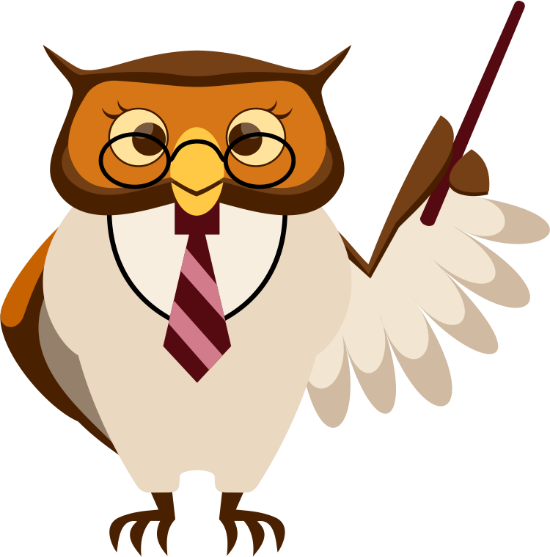 Delo od doma je verjetno zabavno, hkrati pa tudi naporno. Verjamem, da z analizo pesmi Jaz v zrcalu ter določanjem pesniških sredstev niste imeli težav. V kolikor rabite kakšna pojasnila, sem vam na voljo preko elektronskega naslova (martina.ternargabor@os-velikapolana.si). Za danes vam dajem še en pesniški izziv. S ponovitvijo značilnosti pesniškega jezika preverite svoje preteklo delo (zapiski v zvezku ‒ razlaga pojmov). Naredite/dopolnite si povzetke v zvezek. V nadaljevanju boš bral pesem Zzzbudilka, katere avtor je Boris A. Novak. Si že slišal zanj?  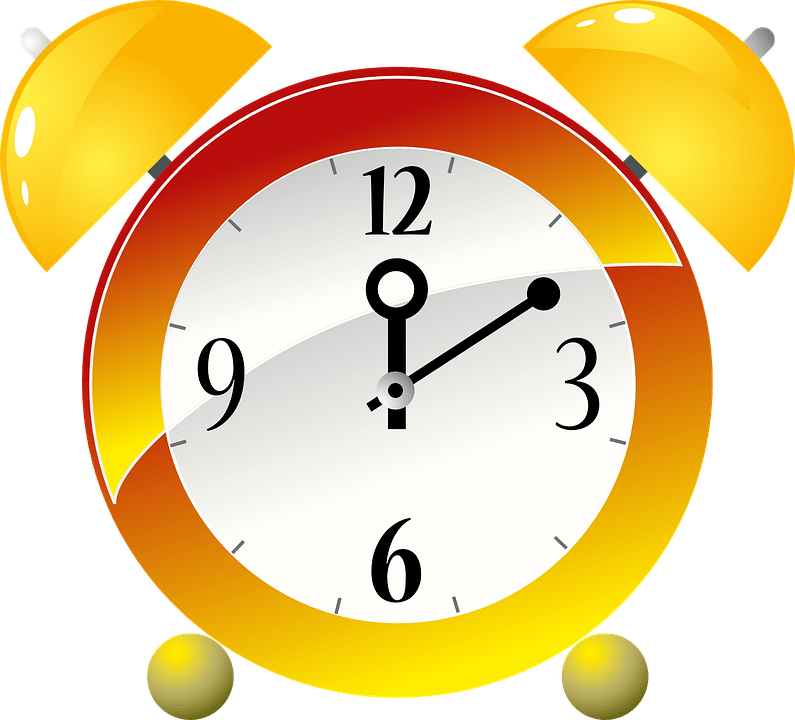 Budilka ni ura.
Budilka je - mora!
Budilka je - zzzver!
Zzzver, ki že navsezzzgodaj
zzzjutraj dela zzz, zzz.
Zver, ki grizzze zzz zzzvonenjem.
Že zzzgodaj - še prezzzgodaj!
Zzzjutraj budilka takole zzzvoni:
Zzzbudi se, zzzbudi se, pozzzno je že!
(Grozzzno! Jazzz bi pa tako rad še malo spal...)
A budilka kot zzzanalašč zzzvoni:
Zzzbudi se, zzzbudi se, šola je že!
Zzzmeraj zzzamujaš zzzaspane!
Zzzdajci se zzzares zzzbudim in se razzzjezzzim.
Budilka, ti sploh nisi budilka!
Ti si ena grozzzna - zzzbudilka!